               Использование технологии модульного обучения                                                  на уроках биологии.                                                                       Учитель биологии :Башурова Т.ИВ современных условиях в период возрастания объёма информации и знаний, накопленных человечеством, учителя понимают, что обучение подрастающего поколения должно быть личностно ориентированным. А это значит, необходимо учитывать способности, потребности, особенности учащихся. Обучение должно быть развивающим, мотивационным, дифференцированным и т.д. Основными задачами школы являются: обучение самостоятельному отбору и использованию необходимой информации. Одним из средств обучения и является модульная технологияПоэтому возможности модульной технологии огромны, так как благодаря ей здесь центральное место в системе «учитель-ученик» занимает учащийся, а учитель управляет его учением — мотивирует, организовывает, консультирует, контролирует.Модульный урок позволяет учащимся работать самостоятельно, общаться и помогать друг другу, оценивать работу свою и своего товарища. При этом необходимо чтобы каждый ученик уяснил цель урока, что изучить и на чём сосредоточить своё внимание. Роль учителя при модульном обучении сводится к управлению работой учащегося. При такой организации он имеет возможность общаться практически с каждым учеником, помогать слабым и поощрять сильных. Особенность еще и в том, что в ходе урока учащиеся получают много оценок (баллов), которые выставляются только в тетради. При этом получается, что даже двойка становится баллом. В журнал выставляются оценки только «выходного контроля», который проводится в конце изучения темы. Модульная технология обучения позволяет определить уровень усвоения нового материала и быстро выявить пробелы в знаниях учащихся. Приступая к разработке модульного урока, можно использовать следующий алгоритм: определение места модульного урока в теме; формулировка темы урока; определение и формулировка цели урока (в данном случае эта цель - интегрирующая) и конечных результатов обучения; подбор необходимого фактического материала; отбор методов и форм преподавания и контроля; определение способов учебной деятельности учащихся; разбивка учебного содержания на отдельные логически завершённые учебные элементы (УЭ) и определёние частной дидактической цели каждого из них; составление модуля данного урока; подготовка необходимого количества копий текста урока (разработка модульного урока должна быть у каждого учащегося).  Каждый учебный элемент - это шаг к достижению интегрирующей цели урока, без овладения содержанием которого цель не будет достигнута. Учебных элементов не должно быть очень много (максимальное количество - 7), но обязательны следующие:             УЭ-0 - определяет интегрирующую цель по достижению результатов обучения; УЭ-1 - включает задания по выявлению уровня исходных знаний по теме, а также задания по овладению новым материалом; УЭ-2 –включает задания по овладению новым материалом .  УЭ -3 –включает выходной контроль знаний, закрепления знаний.                                                                                                                                                                            УЭ-4 –подведение итогов занятия, оценка  степени достижения целей .УЭ-5 – выбор домашнего задания, на основе полученных результатов.                                      Тема урока: Вулканы           УРОК:   Использование  технологии  модульного обучения  при изучении                                               темы «Лишайники»                   При изучении темы я использовала технологию модульного обучения, так как такое обучение предполагает большие преимущества :а)  в модульной технологии закладывается цель обучения;б) здесь можно учитывать базовую подготовку ученика, так как учащиеся могут читать в разных темпах и усвоение материала для каждого индивидуально.в) постоянный контроль и самоконтроль уровней знаний позволяет перейти от простых алгоритмов к более сложным - творчески применить знания, полученные при модульном обучении.Эффективность процесса обучения будет много выше, так как ученик сможет учиться сам, а учитель управлять его учением, мотивировать, организовывать, консультировать, контролировать. Модульный урок тем и отличается от обычного, что ребята учатся работать самостоятельно, общаться, и помогают друг другу, оценивают работу свою и своего товарища. Особое внимание обращается на то, чтобы каждый ученик уяснил цель урока, что и как необходимо сегодня изучить, на чем сосредоточить вниманиеЛитература:   И.Н. Понамарева, О.А.Корнилова, В.С.Кучменко,                                Биология.  Растения. Бактерии. Грибы. Лишайники. М. Вентана-Граф.№УЭРекомендации по работеУЭ-0Комплексная цель: в результате овладения текстом учебника вы получите  знание о причинах вулканической деятельности и строении вулканов.Приготовьтесь к уроку и прочитай цель урокаТе цель Цель: Проверка знаний по теме «землетрясения» 1. Что такое землетрясение  и почему происходят?2. Что такое эпицентр?3. Что такое очаг землетрясения?4. Чем измеряется сила землетрясения?5. Что такое сейсмограф?Выполните заданиеПроверьте себя и оценитеФизкультминутка – зарядка для глаз и пальцев рук. Расслабиться и собраться перед самостоятельной работой.УЭ-2.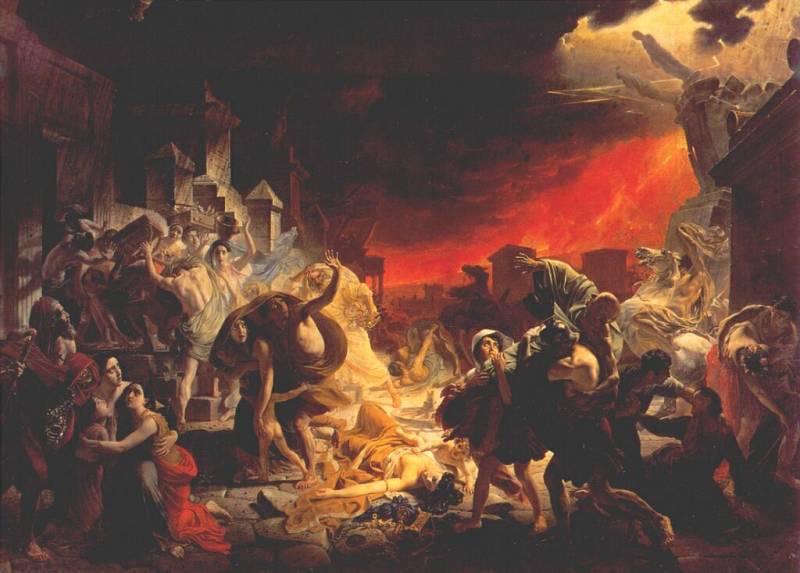 1. Что вы видите на картине?  2. Что вы знаете об этом событии?3. Какие чувства вызывает у вас эта картина и почему?4. Что хотел сказать художник?24 августа 79 года нашей эры тридцать тысяч жителей Помпеи и тысячи жителей других соседних городов были застигнуты врасплох внезапным извержением Везувия. Тысячи людей погибли в первые часы извержения вулкана. Еще тысячи погибли в последующие несколько дней. Так цветущий город Помпеи превратился в город смерти.Рассмотрите репродукцию картины К.Брюлова «Последний день Помпеи»Ответьте на вопросыУЭ-3.Цель : Изучение строения вулканов.1. Что такое вулканы?2. От чьего имени произошло название?3. Нарисовать схему строения вулкана и подписать.4. Какой формы бывают вулканы и почему?Читать текст на стр.73.Рисунок в тетради.УЭ-4Цель: изучение терминов.1. Объяснить термины : лава, магма, пыль и пепел, гейзеры, потухший вулкан, действующий вулкан, жерло, кратер, вулкан.Записать слово-термин и дать к нему объяснение.УЭ-5Цель : закрепление изученного материала1. Что такое магма?2. Где появляется магма?3. Где больше всего располагается вулканов на Земле?4. Что такое вулканические бомбы?Ответить на вопросы .УЭ-6Творческая работа.Придумать несколько тестов по теме.Придумать 3-4 теста по пройденной теме.УЭ-7Прочитайте цель урока. На сколько вы успешно справились с заданием? Оцените свои знания по изученной самостоятельнот теме.Как понравился урок? Ваша самостоятельная деятельность?1.Задание на дом:  стр.63-67. Вопросы после параграфа.Ваша оценка.УЭУчебный материал с указанием заданий.Руководство по усвоению учебного действияУЭ-0_____УЭ-1____УЭ-2___УЭ-3__УЭ-4_____УЭ-5___УЭ-6____УЭ-7_____УЭ-8Цель урока: В результате овладения содержанием текста учебника вы будете знать строение и значение лишайников,уметь находить основную мысль текста, развивать навыки самостоятельной работы с учебником.__________________________________Задание:1.Из чего состоит гриб?2. Какие грибы относятся к паразитам?3. Какие грибы относятся к сапрофитам?4. какие грибы имеют плодовое тело?5. Из чего состоит плодовое тело?6 Какие грибы относятся к одноклеточным?7. Каково значение грибов?8. Что образуют гриб и корни дерева.___________________________________А) Что такое лишайники  и где обитают?Б) Внешнее строение лишайников:Чем образовано тело Форма лишайниковОкраска лишайниковРазмеры__________________________________Внутреннее строение лишайников.Из каких организмов состоит телоКак называются водоросли, входящие в состав лишайника?Что такое симбиоз?_________________________________Жизнедеятельность лишайников: Питание:Гифы гриба поглощают…..Водоросль создает……..Размножение: назвать формы.___________________________________А)Лишайники обитают…..Почему лишайники в Антарктиде черного цвета?Б)Значение лишайников в природе и для человека.В) сложный вопрос: чем отличается лишайники от растений________________________Закрепление материала.1. Что такое симбиоз?2. Что такое слоевище?3. Накипные лишайники -это…4. Кустистые лишайники используют животные в…5.Лишайники черного цвета растут в ……6.Лишайники не могут расти в ….. воздухе.7. Лишайник растут очень ……___________________________________Подведение итогов. Прочитай цель урока.Достигли вы ее или нет?Что помогало и что мешало работе?Что понравилось и что не понравилось  при изучения темы?Оцени себя.___________________________________Домашнее задание:1. Параграф  55 2. Творческие задания: Сообщение о лишайниках, кроссворд, загадки и т.п.Приготовиться  к уроку: открыть учебники, тетради.___________________________________Выполните задание для повторения.Выберите правильный ответ. Проверьте себя и оцените. Каждый правильный ответ – 1 балл______________________________  А) Стр. 205, 1 абзац.Прочти, запиши краткий ответ в тетрадь. Б) Ответь на вопросы, запиши в тетрадь.     Стр. 205-206. ___________________________________Стр. 206-207. Прочитать, ответить на вопросы.  Сделать рисунок  и подписать части лишайника.Оценить свою работу: за ответ по 1 баллу, за  правильно выполненный и подписанный рисунок – 3 балла__________________________________Питание. Стр. 207(1 абзац) Продолжить предложения.Размножение стр.207 ( 2 абзац)____________________________________А)Стр. 207( под листочком)Ответить  и записать в тетрадь.(1 балл)Б) Найти ответ в учебнике. Должно быть не менее 9 примеров .В) За ответ- 3 балл1 балл за правильный ответ.___________________________________Ответь на вопросы резюме.Подсчитай свои баллы за задания:УЭ-1, УЭ-3,УЭ-5, УЭ-6. 25-23 – оценка 5 15-22 – оценка 4Менее 15 – оценка 3. _____________________________________